Разгадай кроссворд на тему «Ягоды»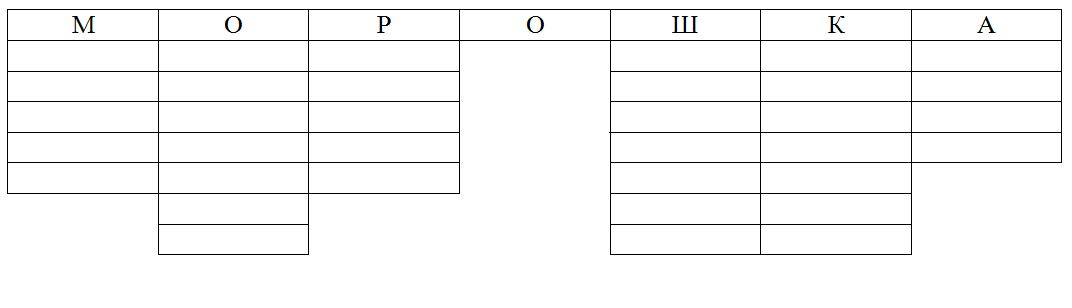 Варенье из этой сладкой ягоды дают тем, кто простыл.Эту сибирскую ягоду очень трудно собирать, потому что она буквально облепляет ветки.Эта нарядная ягода украшает дерево всю зиму, ее очень любят птицы.Эту ягоду собирают, сушат и готовят целебный отвар.Эту сладкую красную ягоду любят все дети.Этот плод – тоже ягода.  Самая большая ягода!Раскрась картинку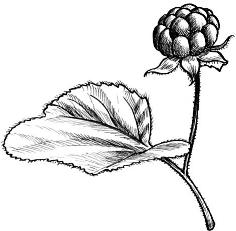 А ты знаешь, что за ягода – морошка, где она растет и какого она цвета? Спроси у мамы и раскрась морошку правильно!